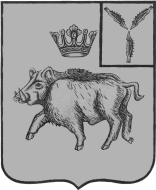 СОВЕТ БОЛЬШЕОЗЕРСКОГО МУНИЦИПАЛЬНОГО ОБРАЗОВАНИЯБАЛТАЙСКОГО МУНИЦИПАЛЬНОГО РАЙОНАСАРАТОВСКОЙ ОБЛАСТИШестьдесят пятое заседание Совета третьего созываРЕШЕНИЕот 14.11.2017 № 222             с. Б-ОзеркиО внесении изменений и дополнений в решение Совета депутатов Большеозерского муниципального образования от 29.04.2010  № 84  «Об утвержденииПоложения о публичных слушаниях в Большеозерском муниципальном образовании Балтайского муниципального района Саратовской области»В соответствии с Федеральным законом от 06 октября 2003 года № 131-ФЗ «Об общих принципах организации местного самоуправления в Российской Федерации», руководствуясь статьей 21 Устава Большеозерского муниципального образования Балтайского муниципального района Саратовской области, Совет Большеозерского муниципального образования Балтайского муниципального района Саратовской области РЕШИЛ:1.Внести в решение Совета депутатов Большеозерского муниципального образования от 29.04.2010 № 84 «Об утверждении Положения о публичных слушаниях в  Большеозерском муниципальном образовании Балтайского муниципального района Саратовской области» (с изменениями от 29.05.2013  № 205, от 17.04.2017 №184) следующее изменение:1.1. Часть 1 статьи 7 изложить в следующей редакции:«1. Проекты правовых актов, а также необходимые документы по вопросам, выносимым на публичные слушания, должны быть опубликованы (обнародованы) после опубликования (обнародования) либо одновременно с опубликованием (обнародованием) правового акта о назначении публичных слушаний. Проект Устава муниципального образования, а также проект муниципального нормативного правового акта о внесении изменений и дополнений в Устав муниципального образования должны быть опубликованы (обнародованы) не позднее, чем за 30 дней до дня проведения публичных слушаний.Проект бюджета муниципального образования и проект отчета о его исполнении должны быть опубликованы (обнародованы) не позднее, чем за 10 дней до дня проведения публичных слушаний.Сроки опубликования (обнародования) проектов правовых актов по вопросам территориального планирования и градостроительного зонирования определяются в соответствии с главой 4 настоящего Положения.».2. Настоящее решение вступает в силу со дня его опубликования на официальном сайте администрации Балтайского муниципального района.3. Контроль за исполнением настоящего решения возложить на постоянную комиссию Совета Большеозерского муниципального образования по вопросам местного самоуправления.Председательствующий				                     О.А.Молева